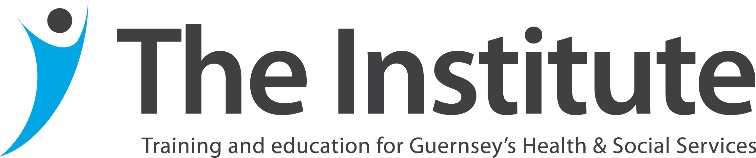 The InstituteReasonable Adjustments Pack(Post-registration)IntroductionThe Institute of Health and Social Care Studies is committed to upholding the spirit of the UK Equality Act 2010 in the provision of reasonable adjustment, although this legislation does not apply locally and there are no Disabled Student Allowances available to students. This pack is intended to support you if you have been identified as having an assessed disability / specific need and are enrolled on a post-registration nursing programme at the Institute of Health and Social Care Studies.  The pack outlines the steps from initial application to the course through to Institute based teaching and practice education.  Following your initial assessment by Occupational Health and/or the Dyslexia Day Centre you will need to meet with your Personal Tutor or Disability Lead to plan adjustments that are reasonable (within the context of meeting the course requirements) to support your learning both within Institute based teaching and during practice placements and agreed with the University’s Disability Services. Any adjustments will be recorded within this pack and you and your Personal Tutor will need to retain a copy.  A copy will also be recorded in your student file.The Institute’s Disability Lead will also have a copy of your completed pack and is available for consultation if you and/or your Personal Tutor require guidance or advice.  This plan will be reviewed annually by the Disability Lead and the Quality Assurance Lead to accommodate any changes in circumstances that may have occurred during an academic year. We hope that you enjoy your programme and we look forward to working with you in trying to accommodate your needs so that you can reach your full potential. Rachael MajorInstitute Disability LeadEmail: rmajor@hssd.gov.ggTelephone: 707481Flow chart for students with a declared disability/additional requirementsFlowchart for referrals to Occupational Health related to disability issues of students registered on a Middlesex University programmeFlow Chart for Students Suspected of having DyslexiaExtra points of noteAny occupational health reports (from OH) or reasonable adjustment summaries from the Dyslexia Day Centre received by the Institute Disability Lead will be forwarded to the student’s Personal Tutor for discussion with the student if appropriate. If a lecturer is organising a course test / examination they must liaise with the Disability Lead at the Institute who will check with the Middlesex Disability Services for individual examination arrangements and confirm with the student two weeks prior to the date of course test / examination. Requests for individual exam arrangements and outcomes to be recorded by the Personal Tutor and student in the academic support plan.For post registration students, consent occupational health advice would only normally be sought for disabilities that may affect study and not professional practice. If a student’s fitness to practice is in question, the student’s line manager should be consulted and the student should be informed of this.Post-registration students may already have reasonable adjustments in place as part of their normal working practice. These should be discussed with the Institute Disability Lead prior to starting the programme.Areas to discuss when planning reasonable adjustments for students with a disability/additional requirementsDateName of studentYear of study		 1 (      )		2 (      )		3 (      )Summary of reasonable adjustments required for placement and Institute based learningThe nature of the disabilityAdjustments / support required from the Institute (agreed with Middlesex University)Adjustments / support required from the placement provider (agreed with Occupational health and Middlesex University)Adjustments that are the responsibility of the studentI ………………………………………………………confirm that the above information is accurate and that the information summarised will be provided to my mentor to allow the placement provider to discuss making any reasonable adjustments.This information will also be available to Institute teaching staff, the Institute placement team and the relevant course administration services in respect of reasonable adjustments for Institute based learning and I agree to this information being forwarded to the Institute Disability Lead who will share this with teaching staff and the relevant persons. Student SignatureDatePersonal Tutor SignatureDateCopy to:StudentPersonal TutorDisability LeadMobility & AccessMobility & AccessTransportParkingAccess to buildings / roomsDistances to be walkedDoes a Personal Emergency Evacuation Plan (PEEP) need to be completed (yes if any mobility restrictions, hearing or visual impairment)?  OtherPhysical & Mental Endurance (need to be able to meet course and NMC regulations)Physical & Mental Endurance (need to be able to meet course and NMC regulations)Length of working day / fatigueNeed for breaksOtherSoftware / WritingSoftware / WritingUse of electronic deviceService user documentationTaking case historiesOther Organisation & PlanningOrganisation & PlanningPlanning sessionsPlanning placement day and diary (time management)Other Health & SafetyHealth & SafetyHand washingMonitoring and responding to risk posed by othersOtherEnvironmentalEnvironmentalTemperatureLightingAllergiesOtherDexterityDexterityClinical skills (specify e.g. stethoscope, giving injections etc.)  Moving and handlingInstitute Based TeachingInstitute Based TeachingUse of DictaphoneAssistive softwareAdditional specialist supportNote taker OtherExamination ConcessionsExamination ConcessionsAdditional time (has this been approved by the Middlesex University Disability Services?  Is this additional time or stop the clock / rest break?)Use of scribe / reader (not appropriate for NMC programmes)Use of computer / laptopCoursework memo for written courseworkAny other considerationsAny other considerations